PROPOZYCJE ZABAW NA CZWARTEK 02.12.2021r."Mikołajowe dary"- słuchanie wiersza Bożeny Formy"Mikołajowe dary"Dźwięczą, dzwoniąmałe dzwonkiw saniach z Mikołajem.Wszystkie dziecion odwiedzi,nim dzionek nastanie.Paweł marzyło rowerze,pewnie go dostanie.A dla Jarkanowa piłkajuż jest na dywanie.Dobrze wszystkichzna marzenia.Zanim świt przybędzie,pełny worek z prezentamicałkiem pusty będzie.Pytania do wiersza: - Czym jeździ Mikołaj?- Co dostaną dzieci od Mikołaja?- Jak będzie wyglądał worek Mikołaja rano?- Jak będzie wyglądał wieczorem?„Worek z prezentami” – zadanie matematyczne (załącznik nr 1 - dla dzieci młodszych)      Dziecko otrzymuje kartę pracy z workiem Świętego Mikołaja. Ma za zadanie policzyć zabawki i narysować odpowiednia liczbę kresek przy danej zabawce.            „Prezenty” – zadanie matematyczne (załącznik nr 2 – dla dzieci starszych)      Dziecko ma za zadanie policzyć przedmioty i zamalować odpowiednią cyferkę. „A Mikołaj pędzi” – zabawa muzyczna Dziecko uczy się słów piosenki na pamięć, śpiewa piosenkę.A Mikołaj pędzi

1. Już na płatkach śniegu przyfrunęły święta
Teraz wszystkie dzieci marzą tylko prezentach
Sanie Mikołaja dzwonią dzwoneczkami
Święty Mikołaju, bądź już wreszcie tutaj z nami

Ref.: A Mikołaj pędzi, a Mikołaj gna
Od domu do domu ciężką pracę ma
Jego piękną brodę pokrył srebrny lód
Gdyby tak biedaczek już odpocząć mógł.

2. Święty Mikołaju my ci pomożemy
I wszystkie prezenty szybko dzieciom rozniesiemy
Potem pod choinką siądziesz razem z nami
Też swój prezent znajdziesz w pięknym koszu z paczuszkami

Ref.: A Mikołaj pędzi, a Mikołaj gna
Od domu do domu ciężką pracę ma
Jego piękną brodę pokrył srebrny lód
Gdyby tak biedaczek już odpocząć mógł.„Mikołaj”– ćwiczenie grafomotoryczne (załącznik nr 3)Dziecko ma za zadanie połączyć kropki i pokolorować obrazek.„E jak elf” – zadanie dydaktyczne (załącznik nr 4)Dziecko pisze po śladzie literkę „E”.Załącznik nr 1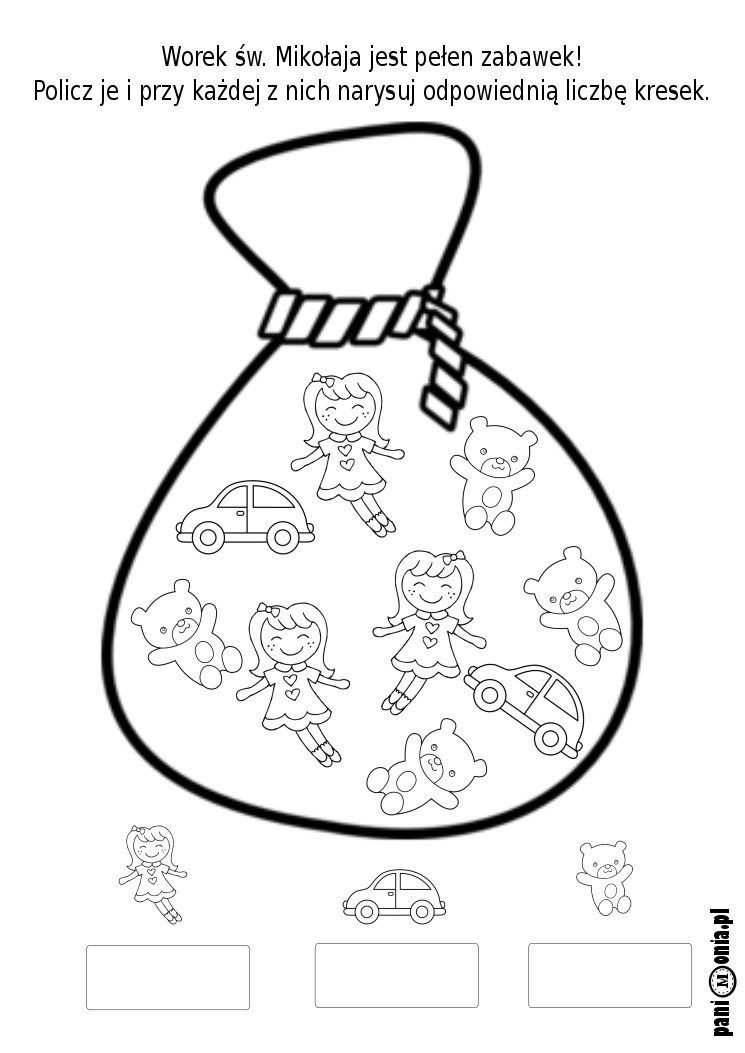 Załącznik nr 2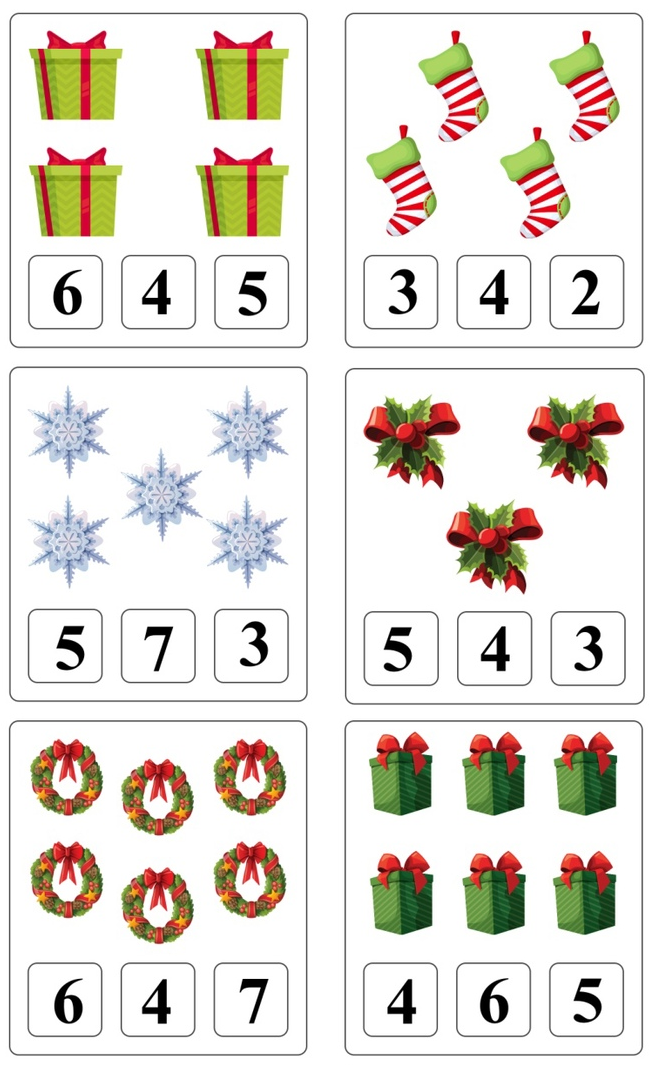 Załącznik nr 3Załącznik nr 3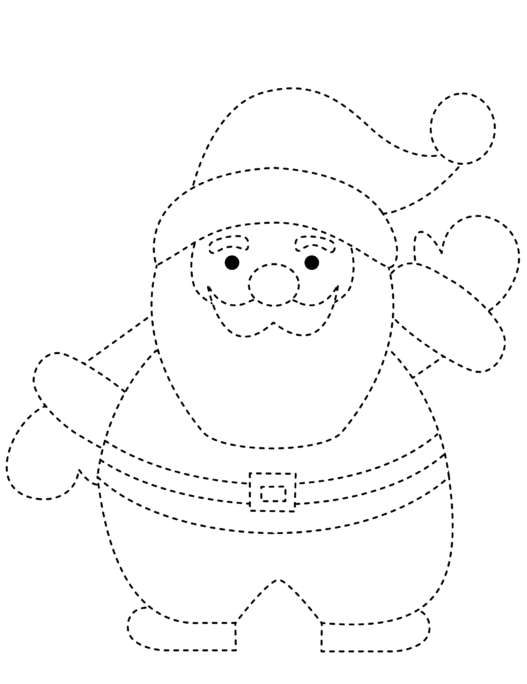 Załącznik nr 4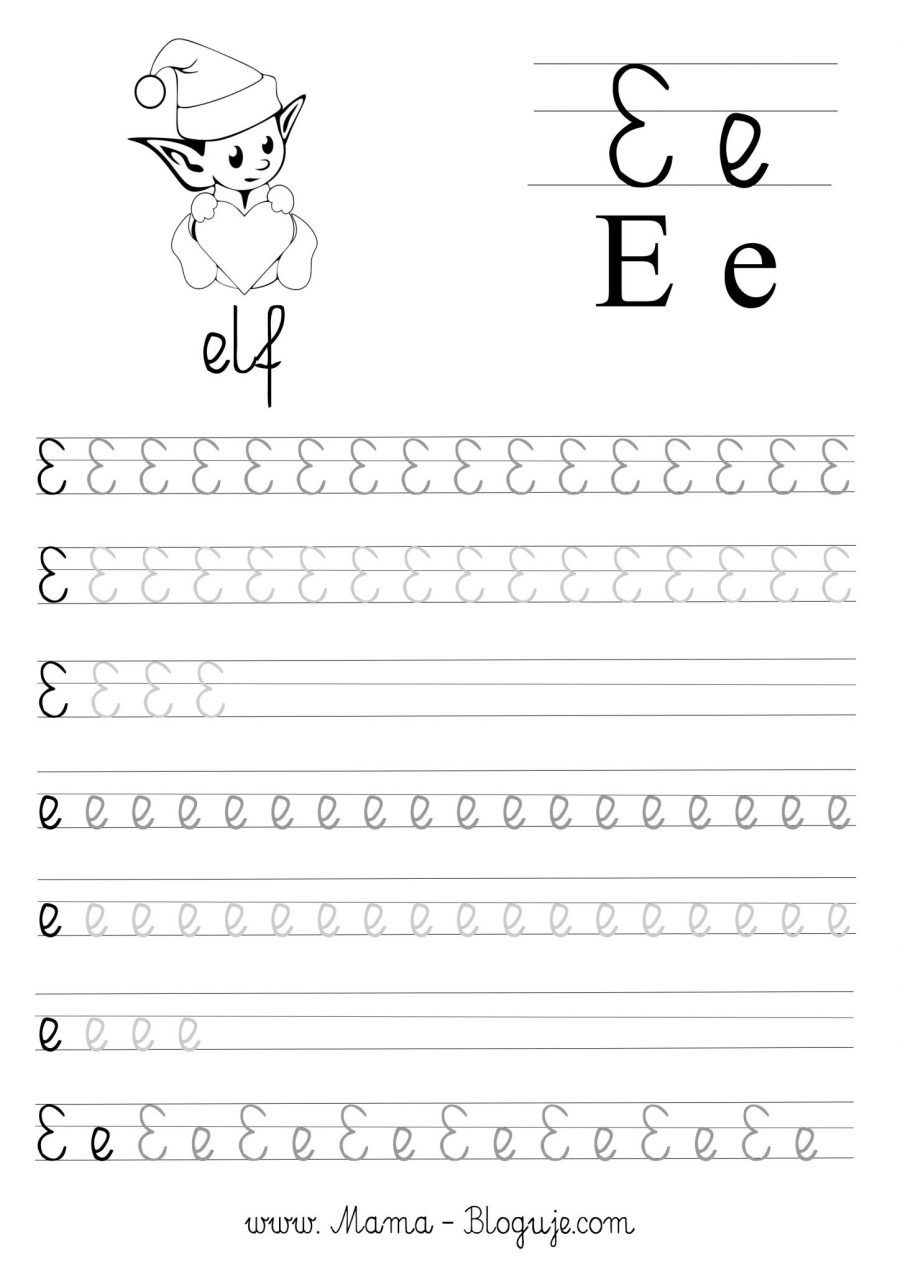 